СВОДНАЯ ВЕДОМОСТЬ ОБЛАСТНОЙ ОЛИМПИАДЫПО МУЗЫКАЛЬНОЙ ЛИТЕРАТУРЕдля учащихся детских музыкальных школ, детских школ искусств,музыкальных школ колледжей, студентов образовательных учреждений среднего профессионального образования, посвящённой творчеству Франца Шуберта        1 КАТЕГОРИЯ  (облегченный вариант) 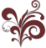 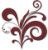 1 КАТЕГОРИЯ  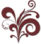  2 КАТЕГОРИЯ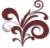 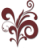   3 КАТЕГОРИЯ 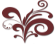 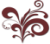   4 КАТЕГОРИЯ 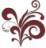 ФИО участникапреподавательОбразовательное учреждениеСРЕДНИЙ БАЛЛМЕСТОАлимова Варвара07.06.2006преподаватель –  Галиганова Анна Вячеславовна ГПОУ ТО ОДОД  (музыкальная школа) «Тульский колледж искусств имени А.С.Даргомыжского»32,2Андриянова Ариана15.08.2004преподаватель – Рыжова Марина Викторовна МБУДО «Детская школа искусств»  город Суворов49IАрхипова Анна23.02.2006преподаватель – Данюк Екатерина Александровна МКОУДО «Одоевская детская школа искусств»36,1VВоропаева Кира11.07.2006преподаватель – Тарасова Надежда Александровна МБУДО «Детская школа искусств №6»16,4Данюк Любовь16.10.2007преподаватель – Данюк Екатерина Александровна МКОУДО  «Одоевская детская школа искусств»33Доронина София15.08.2005преподаватель –Корниенко Мария Владимировна МБУДО «Детская школа искусств» город Новомосковск41,1IIIЕгорова Софья06.04.2005преподаватель – Дидова Татьяна Владимировна МБУДО  «Детская школа искусств №1»48IЗахарова Марина26.01.2006преподаватель – Филиппова Ирина Ивановна МБУДО «Зареченская детская школа искусств»40IVЗрожевская Елизавета 06.09.2005   преподаватели – Романова Татьяна Викторовна,Семёнова Тамара Сергеевна МБУДО  «Детская школа искусств №1»43,5IIIКиселёва Карина07.08.2005преподаватели – Романова Татьяна Викторовна,Семёнова Тамара Сергеевна МБУДО  «Детская школа искусств №1»38,2IVКнязева Ульяна20.02.2005преподаватель – Мантуленко Наталья Сергеевна МУДО «Ясногорская детская школа искусств им. М.П.Мусоргского»27,5Ковалёва Виктория18.05.2005преподаватель – Валеева Дарья Михайловна МБУДО «Детская школа искусств №6»29,2Кошелева Оксана08.05.2006преподаватель – Щеглова Ирина Владимировна ГУДО ТО «Тульская областная детская музыкальная школа имени  Г.З. Райхеля»40,2IVЛивенцев Глеб25.08.2005преподаватель – Дидова Татьяна Владимировна МБУДО  «Детская школа искусств №1»48IМиляева Екатерина27.04.2004преподаватель – Головко Людмила Егоровна МБУДО «Детская  школа искусств им. В.П.Силина»муниципального образования Богородицкий район32,5Накалюжная Виктория23.09.2003преподаватель – Харламова Людмила Анатольевна МБУДО «Детская школа искусств» город Суворов44,7IIРыбкина Милана12.06.2006преподаватель – Валеева Дарья Михайловна МБУДО «Детская школа искусств №6»42IIIСапарова Анна10.01.2008преподаватель – Столбчатая София Суреновна МБУДО «Детская школа искусств №5»44,2IIСиваева Ольга22.10.2002преподаватель – Гуц Анна Николаевна МАУДО «Детская музыкальная школа №1 им.Л.Н.Толстого» Щекинского района35,6VСиницкая Дарья03.08.2005преподаватель – Филиппова Ирина Ивановна МБУДО «Зареченская детская школа искусств»43,4IIIТолкачева Анастасия22. 05. 2005преподаватель – Рожкова Ирина Петровна МБУДО «Детская школа искусств № 4»33,7Толмачева Аглая08.06.2003преподаватель – Кирикова Наталья  Викторовна МБУДО «Детская школа искусств»  город Суворов30,6Тюленева Софья24.06.2005преподаватель – Головко Людмила Егоровна МБУДО «Детская  школа искусств им. В.П.Силина» муниципального образования Богородицкий район35,1VФирсова Виктория02.08.2006преподаватель – Борисова Елена Андреевна МБУДО «Детская школа искусств №6»31,8Чепурнова Диана16.01.2004преподаватель – Филина Людмила Михайловна МБУДО  Детская школа искусств №1Муниципального образования город Донской Тульской области43,9IIIЯковлева Елизавета24.03.2006преподаватель –  Радченко Светлана Анатольевна ГПОУ ТО ОДОД  (музыкальная школа)«Тульский колледж искусств имени А.С.Даргомыжского»15,3ФИО участникапреподавательОбразовательное учреждениеСРЕДНИЙ БАЛЛМЕСТОБелова Владислава29.07.2004преподаватель – Филина Людмила Михайловна МБУДО  Детская школа искусств №1 Муниципального образования город Донской Тульской области41,3IIIБелякова Валерия23.11.2006преподаватель – Чернышова Наталья Николаевна МБУДО «Детская  школа искусств им. В.П.Силина» муниципального образования Богородицкий район44,5IIБрухова Надежда19.07.2005преподаватель – Карпухина Любовь Владимировна МАУДО   «Первомайская детская школа искусств»36,1VБыкова Алина06.03.2006преподаватель – Антонюк Елена Владимировна МБУДО  «Детская школа искусств» город Новомосковск22,8Вихренко Яна24.04.2005преподаватель – Судакова Татьяна Александровна МУДО «Ясногорская детская школа искусств  им. М.П.Мусоргского»32,4Волченкова Софья09.04.2003преподаватель – Никитина Ирина Леонидовна МБУДО МО Плавский район «Плавская детская музыкальная школа»45,5IIВоротилина Мария25.06.2005преподаватель – Чернышова Наталья Николаевна МБУДО «Детская  школа искусств им. В.П.Силина» муниципального образования Богородицкий район40,1IVГринемайер Георгий25.01.2006преподаватель –  Лаврова Марина Евгеньевна ГПОУ ТО ОДОД (музыкальная школа)«Тульский колледж искусств имени А.С.Даргомыжского»35,7VДегтярева Нина2004преподаватель – Жулдыбина Галина Юрьевна МКУДО  «Заокская детская школа искусств»17,1Дежина Ульяна29.05.2005преподаватель – Столбчатая София Суреновна МБУДО «Детская школа искусств №5»45,9IIДьяконова Таисия20.01.2006преподаватель – Медведева Светлана Владимировна МБУДО  «Детская музыкальная школа №1»  город Новомосковск29,2Ерохина Арина19. 07. 2001преподаватель – Рожкова Ирина Петровна МБУДО «Детская школа искусств № 4»30,8Жучков Иван29.07.2005преподаватель –  Лаврова Марина Евгеньевна ГПОУ ТО ОДОД  (музыкальная школа)«Тульский колледж искусств имени А.С.Даргомыжского»24,6Здор Эмилия16.03.2004преподаватель – Куракова Надежда НиколаевнаМБУДО  «Детская школа искусств №5»45,4IIКамаева Ксения29.01.2006преподаватель – Чернышова Наталья Николаевна МБУДО «Детская  школа искусств им. В.П.Силина» муниципального образования Богородицкий район47,1IКарпова Софья12.02.2004преподаватель – Матряшина Ирина Владимировна МБУДО «Детская музыкальная школа №1»  город Новомосковск42,9IIIКоплунас Диана21.09.2001преподаватель – Борисова Ольга Михайловна МБУДО   Детская школа искусств №1Муниципального образования город Донской Тульской области47,6IКопьёва Людмила29.11.2003преподаватель – Крещенко Светлана Петровна МБУДО «Детская школа искусств» город Новомосковск31,1Ларионова Алиса2004преподаватель – Посысаева Светлана Александровна МКУДО «Заокская детская школа искусств»29,2Леонова Юлия31. 07. 2001преподаватель – Рожкова Ирина Петровна МБУДО «Детская школа искусств № 4»22,4Лягушина Елена10.01.2006преподаватель – Голубева Светлана Юрьевна МБУДО Узловская детская школа искусств41,8IIIМахмудова Сабрина08.01.2004преподаватель – Крещенко Светлана Петровна МБУДО «Детская школа искусств» город Новомосковск23,1Медведева Софья30.10.2004преподаватель – Березина Ольга Григорьевна МБУДО «Детская музыкальная школа №2» Щекинского района34,4Мельникова Виктория05.10.2005преподаватель – Ставцева Юлия Петровна МБУДО Кимовская детская школа искусств30,4Морозова Оксана24.10.2003преподаватель – Голубева Светлана Юрьевна МБУДО  Узловская детская школа искусств44,4IIНота Людмила15.07.2003преподаватель – Куракова Надежда Николаевна МБУДО «Детская школа искусств №5»47,2IОбыдёнова Анастасия19.01.2005преподаватель – Березина Ольга Григорьевна МБУДО «Детская музыкальная школа №2» Щекинского района33,1Овчинникова Алина26.07.2006преподаватель – Крещенко Светлана Петровна МБУДО «Детская школа искусств» город Новомосковск24,5Ориненко Ксения14.08.2004преподаватель – Петрова Татьяна НиколаевнаМБУДО «Детская школа искусств им. Г.Г.Галынина»42,2IIIПетросян Вероника30.09.2005преподаватель – Судакова Татьяна Александровна МУДО «Ясногорская детская школа искусств им. М.П.Мусоргского»38,5IVПетрухина Яна26.07.2005преподаватель – Сбитнева Марина Николаевна МБОУ ДО «Центр детских школ искусств» филиал Липковская детская музыкальная школа37,3VПинк Елизавета30.08.2004преподаватель – Медведева Светлана ВладимировнаМБУДО «Детская музыкальная школа №1»  город Новомосковск35,9VПискун Артем02.06.2002преподаватель – Кирикова Наталья Викторовна МБУДО «Детская школа искусств»  город Суворов30,3Решетникова Анастасия25.08.2005преподаватель – Демин Павел Николаевич МБУДО  Кимовская детская школа искусств27,3Рудой Павел2005преподаватель – Лобанова Наталия Владимировна МКУДО «Заокская детская школа искусств»15,9Саргатян Диана19.02.2004преподаватель – Матряшина Ирина Владимировна МБУДО «Детская музыкальная школа №1»  город Новомосковск33,5Селиванова Мария04.06.2005преподаватель – Медведева Светлана ВладимировнаМБУДО «Детская музыкальная школа №1» город Новомосковск42,6IIIСмирнова Софья01.03.2006преподаватель – Щеглова Ирина Владимировна ГУДО ТО «Тульская областная детская музыкальная школа имени  Г.З. Райхеля»28,1Спиридонов Денис21.02.2006преподаватель – Антонюк Елена Владимировна МБУДО «Детская школа искусств» город Новомосковск28,7Старкова Ольга01.07.2004преподаватель – Лукьянова Татьяна Борисовна МАУДО «Первомайская детская школа искусств»40,9IVСтарцева Виктория26.03.2006преподаватель – Чернышова Наталья Николаевна МБУДО «Детская  школа искусств им. В.П.Силина» муниципального образования Богородицкий район34,5Стекунова Полина13.04.2005преподаватель – Никитина Ирина Леонидовна МБУДО МО Плавский район «Плавская детская музыкальная школа»40,9IVТкаченко Павел08.08.2004преподаватель – Ставцева Юлия ПетровнаМБУДО Кимовская детская школа искусств35,5VТрофимов Роман12.08.2005преподаватель – Манташашвили Екатерина ДмитриевнаМБУДО  «Детская школа искусств №6»15,4Филатова Анна17.05.2005преподаватель –Айнутдинова Елена Анатольевна Музыкальная школа ГПОУ ТО «Новомосковский музыкальный колледж имени М.И.Глинки»38,7IVХолодионова Анна11.08.2004преподаватель – Ищенко Людмила Павловна МБУДО  «Детская музыкальная школа №1»  город Новомосковск39,7IVЧерепанова Ярослава18.04.2004преподаватель – Щеглова Ирина Владимировна ГУДО ТО «Тульская областная детская музыкальная школа имени  Г.З. Райхеля»42IIIЧеканова Ирина05.09.2005преподаватель – Крещенко Светлана Петровна МБУДО  «Детская школа искусств» город Новомосковск35,6VШуравилин Дмитрий12.10.2005преподаватель – Кирикова Наталья Викторовна МБУДО «Детская школа искусств»  город Суворов37,7VФИО участника, преподавательОбразовательное учреждениеСРЕДНИЙ БАЛЛМЕСТОАрутюнян Екатерина27.04.2005преподаватель – Борисова Ольга Михайловна МБУДО  Детская школа искусств №1Муниципального образования город Донской Тульской области28,3Балашова Ирина19.03.2004преподаватель – Снидко Галина Николаевна МБУДО  Детская школа искусств №1 Муниципального образованиягород Донской Тульской области41,1IIIБасалова Анна07.05.2004преподаватель – Петрова Татьяна Николаевна МБУДО «Детская школа искусств им. Г.Г.Галынина»39,2IVБендарская Оксана11.12.2003преподаватель – Данилова Татьяна Ивановна МБУДО «Детская школа искусств»  город Новомосковск32,8Боровкова Мария11.10.2004преподаватель – Сушкова Юлия Евгеньевна МБОУ ДО «Центр детских школ искусств» филиал Шварцевская детская школа искусств19,6Бугакова Диана25.02.2008преподаватель – Семенова Тамара Сергеевна МБУДО  «Детская школа искусств №1»32,7Быкова Софья12.10.2004преподаватель – Афанасьева Галина ИвановнаМузыкальная школа ГПОУ ТО «Новомосковский музыкальный колледж имени М.И.Глинки»13,8Бычкова Елизавета02.09.2003преподаватель – Ищенко Людмила Павловна МБУДО «Детская музыкальная школа №1»  город Новомосковск47,2IВоронин Артем05.05.2003преподаватель – Данилова Татьяна ИвановнаМБУДО «Детская школа искусств» город Новомосковск32,4Галанина Юлия14.01.2003преподаватель – Авдеева Наталья Викторовна МКУДО «Новогуровская  детская музыкальная школа»23,3Гречишкин Вадим05.11.2003преподаватель – Новикова Галина Николаевна МБУДО «Детская  школа искусств им. В.П.Силина» МО Богородицкий район7,5Григорьева Рузанна10.04. 2004преподаватель – Данилова Татьяна ИвановнаМБУДО «Детская школа искусств» город Новомосковск39IVДрожжина Ольга05.03.2002преподаватель – Савостина Марина Ивановна МАУДО  «Первомайская детская школа искусств»44,8IIЗайцева Юлия03.09.2002преподаватель – Наумова Татьяна Алексеевна МАУДО  «Первомайская детская школа искусств»42,8IIIЗимина Ксения19.05.2004преподаватель – Сушкова Юлия Евгеньевна МБОУ ДО «Центр детских школ искусств» филиал Шварцевская детская школа искусств21,5Исайкина Анастасия02.02.2001преподаватель – Севостьянова Галина Александровна МБУДО Узловская детская школа искусств29,3Кантерман Елизавета07.01.2005преподаватель –  Галиганова Анна Вячеславовна ГПОУ ТО ОДОД (музыкальная школа)«Тульский колледж искусств имени А.С.Даргомыжского»15,6Касимова Василя08.11.2004преподаватель – Лисина Галина Викторовна МБУДО «Детская музыкальная школа №1»  город Новомосковск28,6Комарова Ксения20.09.2002преподаватель – Харламова Людмила Анатольевна МБУДО «Детская школа искусств»  город Суворов42,7IIIКондратьев Иван22.09.2003преподаватель – Афанасьева Галина Ивановна Музыкальная школа ГПОУ ТО «Новомосковский музыкальный колледж  имени М.И.Глинки»23,6Королёв Антон16.07.2004преподаватель – Кузнецова Алла Васильевна МБУДО  «Детская школа искусств №1»30,4Косокина Мария04.06.2003преподаватель – Авдеева Наталья Викторовна МКУДО «Новогуровская детская музыкальная школа»28,4Красильникова Екатерина24.12.2004преподаватель – Рыжова Марина Викторовна МБУДО «Детская школа искусств»  город Суворов45,1IIКузнецова Елизавета30.05.2005преподаватель – Никитина Ирина Леонидовна МБУДО МО Плавский район «Плавская детская музыкальная школа»37,5VЛатунова Ольга17.07.2004преподаватель – Захарова Алена Сергеевна МБУДО «Детская школа искусств им. Г.Г.Галынина»22,3Лукьянова Ольга27.07.2004преподаватель – Яковлева Светлана Николаевна МБУДО Кимовская детская школа искусств35,4VМитяшин Кирилл31.12.2003преподаватель – Севостьянова Галина Александровна МБУДО  Узловская детская школа искусств37,1VПолторыхина Алина02.12.2005преподаватель –Богатырёва Анастасия Александровна МБУДО  Узловская детская школа искусств11,9Рыжов Владислав25.09.2003преподаватель – Рыжова Марина Викторовна МБУДО «Детская школа искусств» город Суворов47,3IСергеева Екатерина05.01.2004преподаватель – Кузнецова Алла Васильевна МБУДО «Детская школа искусств №1»31,7Смольякова Полина21.11.2002преподаватель – Снидко Галина Николаевна МБУДО Детская школа искусств №1Муниципального образования город Донской Тульской области46,4IIСокиркина  Диана04.06.2004преподаватель – Щеглова Ирина Владимировна ГУДО ТО «Тульская областная детская музыкальная школа имени  Г.З. Райхеля»47,4IСподобаева Валерия24.03.2003преподаватель – Куракова Надежда Николаевна МБУДО «Детская школа искусств №5»29Фатеева Алина05.10.2004преподаватель – Богатырёва Анастасия Александровна МБУДО  Узловская детская школа искусств13Филатов Валерий21.07.2004преподаватель – Сушкова Юлия Евгеньевна МБОУ ДО «Центр детских школ искусств» филиал Шварцевская детская школа искусств15,5Христофоров Михаил16.03.2004преподаватель – Яковлева Светлана НиколаевнаМБУДО Кимовская детская школа искусств38,4IVХохлова Виктория01.07.2004преподаватель – Сарсков Иван Сергеевич МБУДО «Детская музыкальная школа №2» Щекинского района26Чернова Сабина07.05.2003преподаватель – Авдеева Наталья Викторовна МКУДО «Новогуровская детская музыкальная школа»29,6Черноскулова Софья18.11.2003преподаватель – Афанасьева Галина Ивановна Музыкальная школа ГПОУ ТО «Новомосковский музыкальный колледж имени М.И.Глинки»21Чиненова Наталья15.04.2002преподаватель – Данилова Татьяна Ивановна МБУДО «Детская школа искусств» город Новомосковск30Шапченко Софья29.12.2004преподаватель –  Галиганова Анна Вячеславовна ГПОУ ТО ОДОД (музыкальная школа)«Тульский колледж искусств имени А.С.Даргомыжского»22Щадилов Дмитрий05.11.2004преподаватель – Сбитнева Марина Николаевна МБОУ ДО «Центр детских школ искусств» филиал Липковская детская музыкальная школа36,3VЭрматова Карина04.10.2004преподаватель – Ставцева Юлия Петровна МБУДО Кимовская детская школа искусств38,1IVФИО участникапреподавательОбразовательное учреждениеСРЕДНИЙ БАЛЛМЕСТОБогатова Александра27.02.2002преподаватель –  Шарова Ирина Ивановна ГПОУ ТО ОДОД  (музыкальная школа)«Тульский колледж искусств имени А.С.Даргомыжского»28,7Быкова Варвара20.01.2003преподаватель – Шарова Ирина Ивановна ГПОУ ТО ОДОД (музыкальная школа)«Тульский колледж искусств имени А.С.Даргомыжского»26,2Вершинина Алина11.08.2004преподаватель – Карпухина Любовь Владимировна МАУДО   «Первомайская детская школа искусств»29,9Воронцов Никита30.03.2003преподаватель – Афанасьева Галина Ивановна Музыкальная школа ГПОУ ТО «Новомосковский музыкальный колледж имени М.И.Глинки»42,8IIIГефен Наталия28.08.2002преподаватель – Щеглова Ирина Владимировна ГУДО ТО «Тульская областная детская музыкальная школа имени  Г.З. Райхеля»33,2Гомонова Эвелина14.12.2003преподаватель – Афанасьева Галина ИвановнаМузыкальная школа ГПОУ ТО «Новомосковский музыкальный колледж имени М.И.Глинки»27,9Елизарова Виолетта26.01.2003преподаватель – Шарова Ирина Ивановна ГПОУ ТО ОДОД  (музыкальная школа)«Тульский колледж искусств имени А.С.Даргомыжского»43,5IIIИвлиева Анна17.06.2002преподаватель – Сбитнева Марина Николаевна МБОУ ДО «Центр детских школ искусств» филиал Липковская детская музыкальная школа39,7IVМирова Елизавета29.11.2002преподаватель – Харламова Людмила Анатольевна МБУДО «Детская школа искусств» город Суворов44,2IIРоманова Мария09.10.2002преподаватель – Галиганова Анна Вячеславовна ГПОУ ТО ОДОД  (музыкальная школа)«Тульский колледж искусств имени А.С.Даргомыжского»49,5IФИО участникапреподавательОбразовательное учреждениеСРЕДНИЙ БАЛЛМЕСТОАлмазова Виктория11.05.2000преподаватель – Шарова Ирина Ивановна ГПОУ ТО «Тульский колледж искусств имени А.С.Даргомыжского»48,7IБорзова Елизавета08.06.1999преподаватель – Галиганова Анна Вячеславовна ГПОУ ТО «Тульский колледж искусств имени А.С.Даргомыжского»36,3VГемаддиева Екатерина18.12.2000преподаватель – Штыкова Надежда Федоровна ГПОУ ТО «Новомосковский музыкальный колледж имени М.И.Глинки»22,4Голубцова Яна05.01.2001преподаватель – Штыкова Надежда Федоровна ГПОУ ТО «Новомосковский музыкальный колледж имени М.И.Глинки»24Горбань Максим03.08.1994преподаватель – Шарова Ирина Ивановна ГПОУ ТО «Тульский колледж искусств имени А.С.Даргомыжского»45,8IIГорбачева Полина05.04.2000преподаватель – Галиганова Анна Вячеславовна ГПОУ ТО «Тульский колледж искусств имени А.С.Даргомыжского»37,3VЕгиян Анастасия11.10.1999преподаватель – Штыкова Надежда Федоровна ГПОУ ТО «Новомосковский музыкальный колледж имени М.И.Глинки»39,2IVЖелезина Ольга04.01.1998преподаватель – Галиганова Анна Вячеславовна ГПОУ ТО «Тульский колледж искусств имени А.С.Даргомыжского»37,4VЗайцев Георгий29.08.1999преподаватель – Галиганова Анна Вячеславовна ГПОУ ТО «Тульский колледж искусств имени А.С.Даргомыжского»24Зенкова Валентина04.06.2000преподаватель – Шарова Ирина ИвановнаГПОУ ТО «Тульский колледж искусств имени А.С.Даргомыжского»46,7IIКондратьева Анна09.04.1999преподаватель – Осипова Маргарита Николаевна ГПОУ ТО «Новомосковский музыкальный колледж имени М.И.Глинки»18,1Михалева Евгения24.02.1999преподаватель – Шарова Ирина Ивановна ГПОУ ТО «Тульский колледж искусств имени А.С.Даргомыжского»48,3IНиколаева Александра06.04.1999преподаватель – Шарова Ирина Ивановна ГПОУ ТО «Тульский колледж искусств имени А.С.Даргомыжского»34,3Новикова Дарья08.12.1998преподаватель – Шарова Ирина ИвановнаГПОУ ТО «Тульский колледж искусств имени А.С.Даргомыжского»32Петров Кирилл23.02.1999преподаватель – Радченко Светлана АнатольевнаГПОУ ТО «Тульский колледж искусств имени А.С.Даргомыжского»16,6Попов Дмитрий27.11.1999преподаватель – Шарова Ирина Ивановна ГПОУ ТО «Тульский колледж искусств имени А.С.Даргомыжского»51Гран-приРябцева Кристина04.06.1998преподаватель – Осипова Маргарита Николаевна ГПОУ ТО «Новомосковский музыкальный колледж имени М.И.Глинки»20Савельева Анастасия22.07.1998преподаватель – Галиганова Анна Вячеславовна ГПОУ ТО «Тульский колледж искусств имени А.С.Даргомыжского»29,8Стихарев Виталий23.10.1998преподаватель – Штыкова Надежда Федоровна ГПОУ ТО «Новомосковский музыкальный колледж имени М.И.Глинки»14Суринова Анна02.10.1998преподаватель – Штыкова Надежда Федоровна ГПОУ ТО «Новомосковский музыкальный колледж имени М.И.Глинки»16,3Ходарченко Дарья07.08.1998преподаватель – Осипова Маргарита Николаевна ГПОУ ТО «Новомосковский музыкальный колледж имени М.И.Глинки»10,8Чигряева Таисия24.03.1999преподаватель – Шарова Ирина ИвановнаГПОУ ТО «Тульский колледж искусств имени А.С.Даргомыжского»11,5Швабрина Алиса30.08.1999преподаватель – Галиганова Анна Вячеславовна ГПОУ ТО «Тульский колледж искусств имени А.С.Даргомыжского»38,8IVЯрковская Юлия27.06.2000преподаватель – Шарова Ирина Ивановна ГПОУ ТО «Тульский колледж искусств имени А.С.Даргомыжского»15